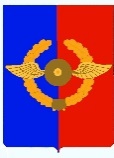 Российская ФедерацияИркутская областьУсольское районное муниципальное образованиеАДМИНИСТРАЦИЯ Городского поселенияСреднинского муниципального образованияП О С Т А Н О В Л Е Н И Е От 19.04.21г.                                  п. Средний                                                № 27О внесении изменений в муниципальную программу «Социальная поддержка в Среднинском муниципальном образовании 2020–2026 годы», утвержденную постановлением администрации городского поселения от 30.12.2019 г. №97 (в редакции от 04.08.2020 г. № 41)В связи с необходимостью корректировки финансирования основных мероприятий муниципальной программы «Социальная поддержка в Среднинском муниципальном образовании 2020-2026 годы», в соответствии с Порядком разработки утверждения и реализации муниципальных программ Среднинского муниципального образования, утверждённым постановлением от 02.11.2017 года № 76, руководствуясь ст.ст. 23, 47 Устава городского поселения Среднинского  муниципального образования, Администрация городского поселения Среднинского муниципального образования ПОСТАНОВЛЯЕТ:1. Внести в муниципальную программу «Социальная поддержка в Среднинском муниципальном образовании 2020–2026 годы», утвержденную постановлением администрации городского поселения от 30.12.2019 г. №97 (в редакции от 04.08.2020 г. № 41) следующие изменения:1.1 В паспорте муниципальной программы «Социальная поддержка в Среднинском муниципальном образовании 2020–2026 годы» раздел «Ресурсное обеспечение муниципальной программы» изложить в новой редакции:1.2. Раздел 5 Ресурсное обеспечение муниципальной программы «Социальная поддержка в Среднинском муниципальном образовании 2020–2026 годы» изложить в новой редакции:Общий объем финансирования мероприятий Программы в 2020-2026 годах за счет средств бюджета городского поселения Среднинского муниципального образования составит 3 663,96 тыс. рублей:      2020 г. –  492,44 тыс. руб.      2021 г. –  361,92 тыс. руб.      2022 г. –  561,92 тыс. руб.      2023 г.  – 561,92 тыс. руб.      2024 г.  – 561,92 тыс. руб.      2025 г.  – 561,92 тыс. руб.      2026 г.  – 561,92 тыс. руб.1.3. Ресурсное обеспечение реализации муниципальной программы за счет средств бюджета городского поселения Среднинского муниципального образования изложить в новой редакции (Таблица 2).1.4. Прогнозная (справочная) оценка ресурсного обеспечения реализации муниципальной программы за счет всех источников финансирования «Социальная поддержка в Среднинском муниципальном образовании 2020–2026 годы» изложить в новой редакции (Таблица 3).2. Учесть данные изменения при финансировании мероприятий муниципальной программы.3. Опубликовать настоящее постановление в газете «Информационный бюллетень Среднинского муниципального образования» и разместить в сетевом издании «Официальный сайт городского поселения Среднинского муниципального образования» в информационно-телекоммуникационной сети Интернет (http: srednyadm.ru).4. Настоящее постановление вступает в силу со дня его официального опубликования.5. Контроль за исполнением настоящего постановления оставляю за собой.Исполняющая обязанности главы городского поселения Среднинского муниципального образования                               Т.Е. СагитоваТаблица 2Ресурсное обеспечение реализации муниципальной программы за счет средств бюджета городского поселения муниципального образования «Социальная поддержка в Среднинском муниципальном образовании на 2020 – 2026 годы»Таблица 3Прогнозная (справочная) оценка ресурсного обеспечения реализации муниципальной программы за счет всех источников финансирования«Социальная поддержка в Среднинском муниципальном образовании на 2020 – 2026 годы»Источники финансирования   Программы, в том числе по годам: Расходы (тыс. рублей)Расходы (тыс. рублей)Расходы (тыс. рублей)Расходы (тыс. рублей)Расходы (тыс. рублей)Расходы (тыс. рублей)Расходы (тыс. рублей)Расходы (тыс. рублей)Источники финансирования   Программы, в том числе по годам: Всего2020 год2021 год2022 год2023 год2024 год2025 год2026 годСредства местного бюджета3663,96492,44361,92561,92561,92561,92561,92561,92Другие источники --------Планируемые результаты реализации программы 3663,96492,44361,92561,92561,92561,92561,92561,92Наименование программы, подпрограммы, ведомственной целевой программы, основного мероприятияОтветственный исполнитель, соисполнители, участники, исполнители мероприятийРасходы 
(тыс. руб.), годыРасходы 
(тыс. руб.), годыРасходы 
(тыс. руб.), годыРасходы 
(тыс. руб.), годыРасходы 
(тыс. руб.), годыРасходы 
(тыс. руб.), годыРасходы 
(тыс. руб.), годыРасходы 
(тыс. руб.), годыНаименование программы, подпрограммы, ведомственной целевой программы, основного мероприятияОтветственный исполнитель, соисполнители, участники, исполнители мероприятий2020 год2021 год2022 год2023 год2024 год2025 годгод 
завершения действия программы2026 годвсего12345678910Программа «Социальная поддержка в Среднинском муниципальном образовании» на 2020 – 2026 гг.Основное мероприятие «Старшее поколение на 2020-2026 годы»всего, в том числе:124,53115,00115,00115,00115,00115,00115,00814,53Программа «Социальная поддержка в Среднинском муниципальном образовании» на 2020 – 2026 гг.Основное мероприятие «Старшее поколение на 2020-2026 годы»ответственный исполнитель программыАдминистрация СМО, гл. специалист по организационным вопросам и кадрам124,53115,00115,00115,00115,00115,00115,00814,53Программа «Социальная поддержка в Среднинском муниципальном образовании» на 2020 – 2026 гг.Основное мероприятие «Старшее поколение на 2020-2026 годы»Соисполнитель 1--------Программа «Социальная поддержка в Среднинском муниципальном образовании» на 2020 – 2026 гг.Основное мероприятие «Старшее поколение на 2020-2026 годы»---------Программа «Социальная поддержка в Среднинском муниципальном образовании» на 2020 – 2026 гг.Основное мероприятие «Старшее поколение на 2020-2026 годы»Участник 1--------Программа «Социальная поддержка в Среднинском муниципальном образовании» на 2020 – 2026 гг.Основное мероприятие «Старшее поколение на 2020-2026 годы»---------Поздравление юбиляровАдминистрация СМО, гл. специалист по организационным вопроса и кадрам30,0018,0018,0018,0018,0018,0018,00138,00Поздравление участников ВОВ с Днем Защитника Отечества, вдов погибшихАдминистрация СМО,  гл. специалист по организационным вопроса и кадрам10,005,005,005,005,005,005,0040,00Поздравление женщин – участников ВОВ, тружениц тылаАдминистрация СМО, гл. специалист по организационным вопроса и кадрам10,006,006,006,006,006,006,0046,00Проведение туристический слетов для пожилых людейАдминистрация СМО, гл. специалист по организационным вопроса и кадрам0,0010,0010,0010,0010,0010,0010,0060,00Покупка венков(в случае смерти)Администрация СМО,  гл. специалист по организационным вопроса и кадрам2,155,005,005,005,005,005,0032,15Поздравление на праздник «День пожилого человека»Администрация СМО, гл. специалист по организационным вопроса и кадрам25,3822,0022,0022,0022,0022,0022,00157,38Поздравление на праздник «День Победы»Администрация СМО, гл. специалист по организационным вопроса и кадрам45,0044,0044,0044,0044,0044,0044,00309,00Размещение поздравлений в газете «Земля Усольская»Администрация СМО, гл. специалист по организационным вопроса и кадрам2,005,005,005,005,005,005,0032,00Итого по разделу124,53115,00115,00115,00115,00115,00115,00814,53Основное мероприятие «Поддержка социально ориентированных некоммерческих организаций на территории городского поселения Среднинского муниципального образования 2020-2026 годы»Администрация СМО, главный инспектор по планированию и формированию бюджета200,0050,00200,00200,00200,00200,00200,001250,00Оказание подарочной, информационной, консультативной поддержкиАдминистрация СМО, главный инспектор по планированию и формированию бюджета200,0050,00200,00200,00200,00200,00200,001250,00Итого по разделу200,0050,00200,00200,00200,00200,00200,001250,00Основное мероприятие: «Пенсионное обеспечение на 2020-2026 годы»Администрация СМО, гл. специалист по организационным вопросам и кадрам142,90146,92146,92146,92146,92146,92146,921024,42Доплата к пенсии муниципальным служащимАдминистрация СМО, гл. специалист по организационным вопросам и кадрам142,90146,92146,92146,92146,92146,92146,921024,42Итого по разделу142,90149,92149,92149,92149,92149,92149,921024,42Основное мероприятие: «Социальная поддержка отдельных категорий граждан, оказавшихся в трудной жизненной ситуации; детей и молодежи Среднинского муниципального образования на 2020-2026 годы»Администрация СМО, ведущий специалист по социальным вопросам25,0050,00100,00100,00100,00100,00100,00575,00Оказание подарочной, информационной, консультативной поддержкиАдминистрация СМО, ведущий специалист по социальным вопросам25,0050,00100,00100,00100,00100,00100,00575,00Итого по разделу250,0050,00100,00100,00100,00100,00100,00575,00Наименование программы, подпрограммы, ведомственной целевой программы, основного мероприятияОтветственный исполнитель, соисполнители, участники, исполнители мероприятийИсточники финансированияИсточники финансированияОценка расходов
(тыс. руб.), годыОценка расходов
(тыс. руб.), годыОценка расходов
(тыс. руб.), годыОценка расходов
(тыс. руб.), годыОценка расходов
(тыс. руб.), годыОценка расходов
(тыс. руб.), годыОценка расходов
(тыс. руб.), годыОценка расходов
(тыс. руб.), годыОценка расходов
(тыс. руб.), годыОценка расходов
(тыс. руб.), годыОценка расходов
(тыс. руб.), годыОценка расходов
(тыс. руб.), годыОценка расходов
(тыс. руб.), годыОценка расходов
(тыс. руб.), годыОценка расходов
(тыс. руб.), годыОценка расходов
(тыс. руб.), годыНаименование программы, подпрограммы, ведомственной целевой программы, основного мероприятияОтветственный исполнитель, соисполнители, участники, исполнители мероприятийИсточники финансированияИсточники финансирования2020 год2020 год2021 год2021 год2022 год2022 год2023 год2023 год2024 год2024 год2025 год2025 год2026 год2026 годвсего12344556677889910101111 Программа «Социальная поддержка в Среднинском муниципальном образовании» на 2020-2026 годывсего, в том числе:всего492,44492,44361,92361,92561,92561,92561,92561,92561,92561,92561,92561,92561,92561,923663,963663,96 Программа «Социальная поддержка в Среднинском муниципальном образовании» на 2020-2026 годывсего, в том числе:областной бюджет (ОБ)---------------- Программа «Социальная поддержка в Среднинском муниципальном образовании» на 2020-2026 годывсего, в том числе:средства, планируемые к привлечению из федерального бюджета (ФБ)- - -------------- Программа «Социальная поддержка в Среднинском муниципальном образовании» на 2020-2026 годывсего, в том числе:местный бюджет (МБ)492,44492,44361,92361,92561,92561,92561,92561,92561,92561,92561,92561,92561,92561,923663,963663,96 Программа «Социальная поддержка в Среднинском муниципальном образовании» на 2020-2026 годывсего, в том числе:иные источники (ИИ) - ----------- Программа «Социальная поддержка в Среднинском муниципальном образовании» на 2020-2026 годыАдминистрация Среднинкого МОвсего492,44492,44361,92361,92561,92561,92561,92561,92561,92561,92561,92561,92561,92561,923663,963663,96 Программа «Социальная поддержка в Среднинском муниципальном образовании» на 2020-2026 годыАдминистрация Среднинкого МОобластной бюджет (ОБ)---------------- Программа «Социальная поддержка в Среднинском муниципальном образовании» на 2020-2026 годыАдминистрация Среднинкого МОсредства, планируемые к привлечению из федерального бюджета (ФБ)- - -------------- Программа «Социальная поддержка в Среднинском муниципальном образовании» на 2020-2026 годыАдминистрация Среднинкого МОместный бюджет (МБ)492,44492,44361,92361,92561,92561,92561,92561,92561,92561,92561,92561,92561,92561,923663,963663,96 Программа «Социальная поддержка в Среднинском муниципальном образовании» на 2020-2026 годыАдминистрация Среднинкого МОиные источники (ИИ)---------------- Программа «Социальная поддержка в Среднинском муниципальном образовании» на 2020-2026 годысоисполнитель  программы 1всего- - -------------- Программа «Социальная поддержка в Среднинском муниципальном образовании» на 2020-2026 годысоисполнитель  программы 1областной бюджет (ОБ)---------------- Программа «Социальная поддержка в Среднинском муниципальном образовании» на 2020-2026 годысоисполнитель  программы 1средства, планируемые к привлечению из федерального бюджета (ФБ)- - -------------- Программа «Социальная поддержка в Среднинском муниципальном образовании» на 2020-2026 годысоисполнитель  программы 1местный бюджет (МБ)---------------- Программа «Социальная поддержка в Среднинском муниципальном образовании» на 2020-2026 годысоисполнитель  программы 1иные источники (ИИ)- - -------------- Программа «Социальная поддержка в Среднинском муниципальном образовании» на 2020-2026 годысоисполнитель  программы 1----------------участник 1…всего- - --------------участник 1…областной бюджет (ОБ)----------------участник 1…средства, планируемые к привлечению из федерального бюджета (ФБ)- - --------------участник 1…местный бюджет (МБ)----------------участник 1…иные источники (ИИ)- - --------------